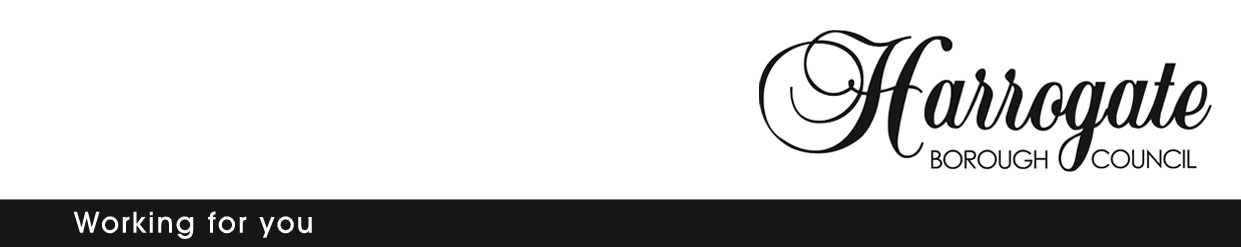 Dear Councillor and Parish CouncilsWaste & Recycling Collection Service: Schedule of CollectionsXmas 2016 to August 2017This letter is being sent to all Councillors and Parish Councils to confirm the arrangements for the collection of waste and recycling for the Xmas 2016/17 to August 2017 Bank Holidays. A copy of the schedule is attached for information, noting that some collections are in advance of the normal collection day.Residents with bins are being provided with a bin sticker detailing this information.  Residents on the black sack service will receive a copy of the schedule by post. The Council’s website also provides information regarding Bank Holiday schedules for the collection service.Please also note that the green garden waste service (where available) will be suspended during the winter period (as has occurred in previous years). The final collection date will be Fri 9 December 2016 and the service recommences on Monday 13 March 2017. This does mean that some customers last collection of green waste may occur during w.c. 28 November, as this depends on the fortnightly cycle of collections. Similarly some customers collections will not restart until w.c. 20 March 2017. As noted above customers can check collection schedules directly on the Council’s website.Should you have any further general queries regarding waste services please direct these to the Customer Services Team on 01423 500600 or by email customerservices@harrogate.gov.ukYours sincerely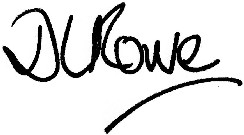 Miss Debi RoweWaste & Recycling Managerdebi.rowe@harrogate.gov.ukCustomer Services: 01423 500600	E: customerservices@harrogate.gov.ukCHRISTMAS & NEW YEAR BANK HOLIDAYS – 2016/17There will be no collection on Monday 26 and Tuesday 27 December 2016 and Monday 2 January 2017Please note that collections in advance of the normal schedule will occur for some customers. Normal service resumes Monday 16 January 2017EASTER BANK HOLIDAY 2017There will be no collection on Good Friday 14 April & Easter Monday 17 April 2017Please note that collections in advance of the normal schedule will occur for some customers. Normal service resumes from Monday 24 April 2017May Day, Late Spring & August BH 2017May Day, Late Spring and August Bank Holidays in 2015 will follow a slippage collection schedule (i.e. if your collection is normally on a Monday your revised day will be Tuesday, with Friday collections taking place on Saturday).Our ref: 418246Your ref:Date:October/November 2016Existing Collection DayRevised Collection DayMon 26 DecemberWed 28 DecemberTue 27 DecemberThu 29 DecemberWed 28 DecemberFri 30 DecemberThu 29 DecemberSat 31 DecemberFri 30 DecemberTue 3 JanuaryMon 2 JanuaryWed 4 JanuaryTue 3 JanuaryThu 5 JanuaryWed 4 January Fri 6 JanuaryThu 5 JanuarySat 7 JanuaryFri 6 January Mon 9 JanuaryMon 9 JanuaryTue 10JanuaryTue 10 JanuaryWed 11 JanuaryWed 11 JanuaryThu 12 JanuaryThu 12 JanuaryFri 13 JanuaryFri 13 JanuarySat 14 JanuaryNormal collection dayAlternative collection dayMon10 AprilSat 8 AprilTue 11 AprilMon 10 AprilWed 12 AprilTue 11 AprilThu 13 AprilWed 12 AprilFri 14 April Thu 13 AprilMon 17 AprilTue 18 AprilTue 18 AprilWed 19 AprilWed 19 AprilThu 20 AprilThu 20 AprilFri 21 AprilFri 21 AprilSat 22 April